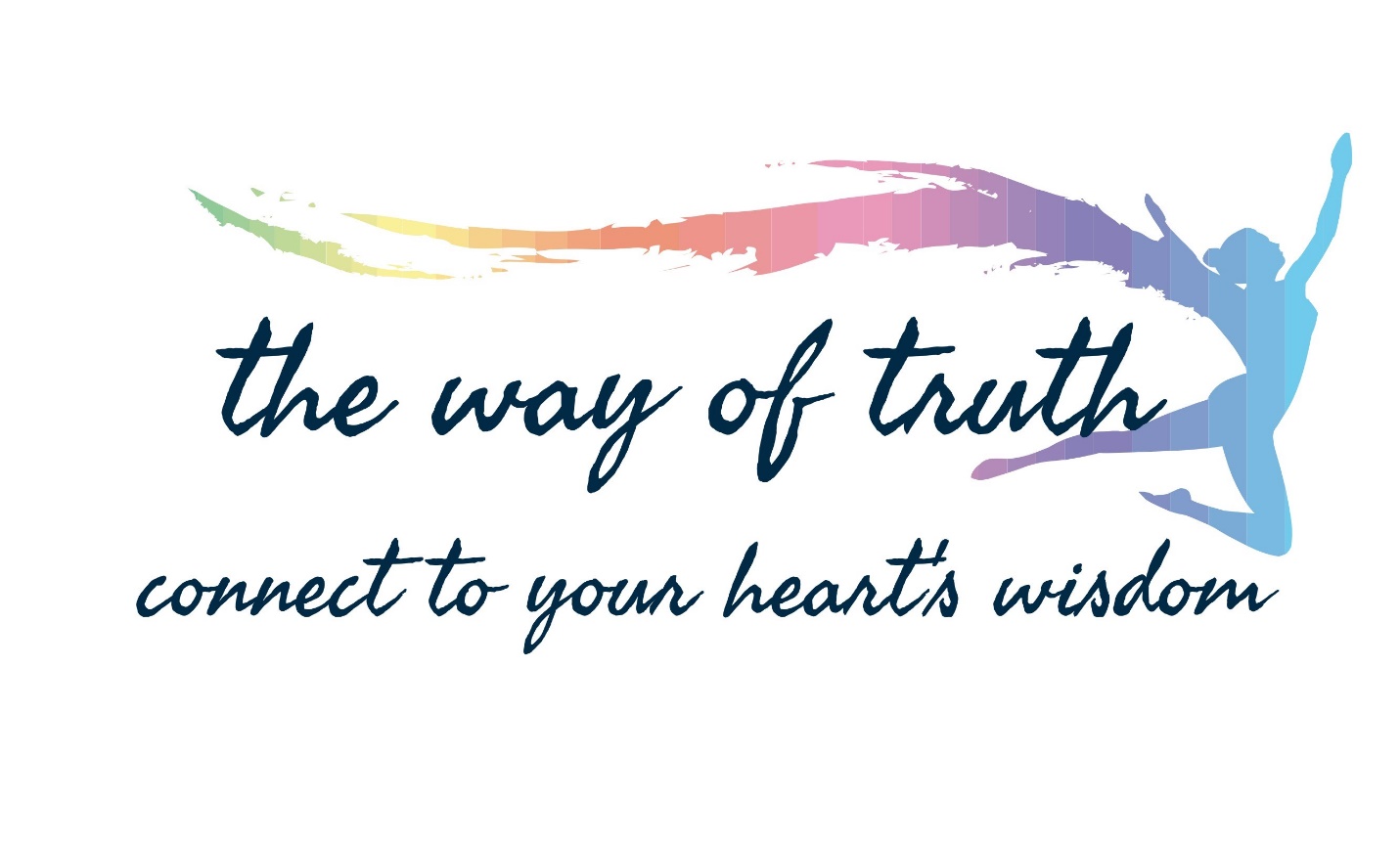 The Time ChallengeMaking Every Moment in Life CountWorksheets and HomeworkWorksheet # 1 – “My Prime Time”To identify your times during the day when you are operating with the highest amount of energy, complete the following energy graph.Choose a typical day to graph your energy.  Below each hour of the day, place a dot in the box that best represents your level of energy for that hour.Next, draw a line to connect the dots.Examine your energy peaks and valleys as represented by the graph.  The peaks will be those times during the day when you are likely to be at your best.Energy GraphMy ‘Prime Energy’ times are: ________________________________________________________________________Here are some helpful tips to taking advantage of your times of high-energy:Worksheet # 2 – “The Four Steps to Being an Effective Time Manager”Capture the four steps to being an effective time manager in these four spaces: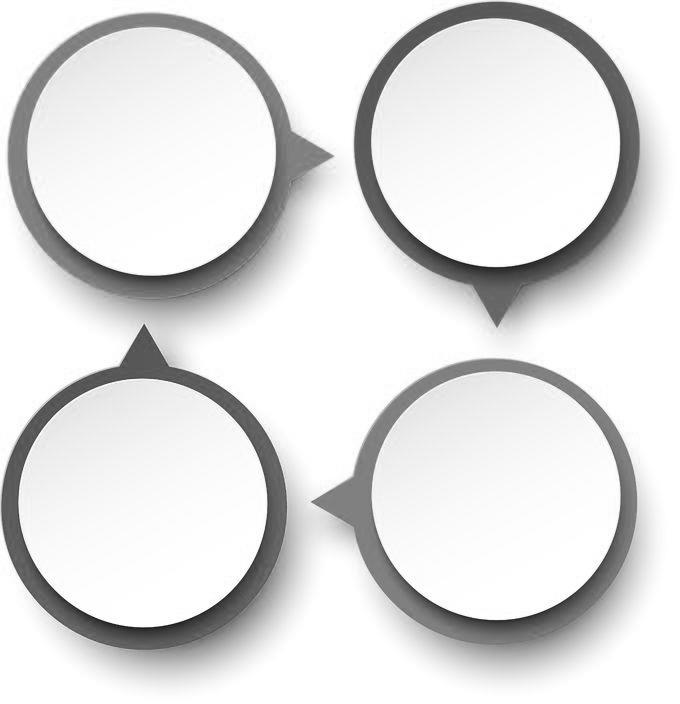 Worksheet # 3 – “Master To-Do List”Create a master to-do list of your tasks.  In the space below, write down every single task, both mundane and critical, that you need to accomplish within the next 24 hours.  Don’t rank the items at this point, and be sure to include routine tasks as well.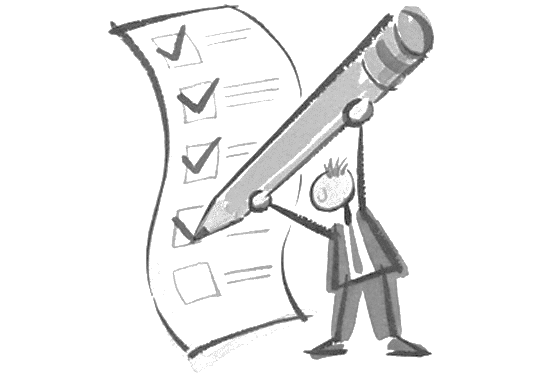 What can be delegated?  Identify those tasks that could be removed from your list if you delegated them to someone else. Scratch them off your list.Worksheet # 3 – “Master To-Do List” – page 2Categorize remaining tasks.  Prioritize tasks in order of importance and urgency according to the ABC prioritization system below:Here are some key definitions you will need when prioritizing:‘Urgent’ tasks - cause us to react; we stop what we’re currently doing and address these tasks instead. ‘Important’ tasks - lead us towards our overall life goals, which typically require planning, organization and initiative. Next to each task that you would consider both important and urgent place an A. Some examples are: term paper deadline, taxes due, car breaks down, medical emergency, school principal calls, unexpected work project due today.Assign a B next to those tasks you would say are important, but not urgent. Some examples are:  weekly planning, long-term planning, exercising, family time, hobby, studying, meditating.Then place a C next to those tasks you would deem urgent, but not important. Some examples are: phone calls, text messages, some emails, co-worker asks for a favor, mom drops in unannounced & needs help.Assign no designation to those tasks you see as neither important nor urgent.   Some examples are: watching TV, mindlessly surfing the web, playing video games, scrolling through social media, gambling, shopping sprees.Worksheet # 4 – “Time Management GridPlace the prioritized items from you master to-do list in the appropriate
categories below.  If more than one task ends up in a category, further rank the tasks in that category.Worksheet # 5 – “Time Distractors”Spend the next few minutes identifying all the major time distractors in your life.  Some possible distractors are already listed for you below.  Remember, time distractors are those things in your life that keep you from reaching your important life goals.  Once you have identified your major time distractors, rank the top five that have the biggest impact on you and your time My Top Five Time Distractors are:Worksheet # 5 – “Time Distractors” - continuedFinally, think of a commons time distractor, and brainstorm some ways in which this time distractor could be better managed so that it doesn’t stray you away from your important life goals. Homework – A Typical WeekRank each of the following items in importance to you with “1” being the most important.  Next, estimate the amount of hours you spend each week doing these different activities.  Finally, during the coming week, keep track of the number of hours that you actually spend doing these activities.  This will allow you to assess the difference between the actual times spent on these activities versus what you thought you were spending.  This will allow you to look at what might need adjusting.  Remember to be honest with yourself.  There is no right or wrong answer here.Rank						Estimated Hours		Actual Hours		Reading											Sleeping or Naps										Eating and/or Meal Prep.									Bathroom/Shower/Hygiene									Housecleaning											Church/Religious Activities									Time with Family										Exercising											Volunteering											At Work											Clubs or Associations										Hobbies/Movies/Fun										Time with Friends										Shopping/Errands										Other												Other													TOTAL HOURS:							Energy LevelMorningMorningMorningMorningMorningMorningMorningMorningAfternoonAfternoonAfternoonAfternoonAfternoonEveningEveningEveningEveningEveningNightNightNightNightNightNightEnergy Level567891011121234567891011121234Very HighHighMediumLowVery LowAsleepA: Important and Urgent
Tasks:B: Important, but Not UrgentTasks:C: Urgent, but Not Important




Tasks:Not Urgent and Not ImportantTasks:ElectronicsPeopleSelfActivities Smartphones Talkative friends Random thoughts Paperwork Text messaging Needs of family members Thinking about personal problems Watching television Phone calls Hanging out with friends Intense emotions Listening to music Emails Visitors & guests Boredom Going to movies Social networking sites Social chatting Environmental stimuli Reading magazines & newspapers  Surfing the Internet Coworkers Guilty pleasures Napping Video games Neighbors Eating junk food Playing sports Other: Other:  Other: Other: